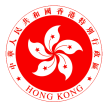 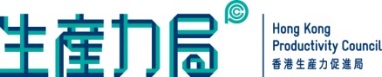 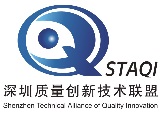 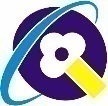 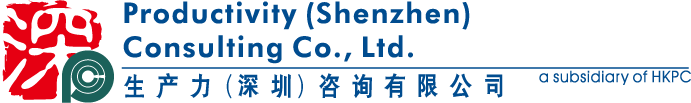 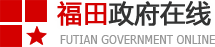 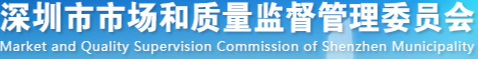 主辦機構保留因參加人數不足或任何突發情況下而取消活動之權利。主辦機構：香港特別行政區政府駐深圳聯絡處香港生產力促進局 支持機構：深圳市市場監督管理局    福田區人民政府承辦機構：深圳品質技術創新聯盟     深圳市卓越績效管理促進會   生產力(深圳)諮詢有限公司      歡迎查詢:     弘小姐  86 755 8615 6925   sisihong@sz.hkpcprd.com                 	梁先生  86 755 8615 6798   joyliang@sz.hkpcprd.com 歡迎查詢:     弘小姐  86 755 8615 6925   sisihong@sz.hkpcprd.com                 	梁先生  86 755 8615 6798   joyliang@sz.hkpcprd.com報 名 表填妥表格 至：  sisihong@sz.hkpcprd.com香港生產力促進局將於活動三天前以電郵發出「出席確認函」，活動詳情將以活動通知書為准。報 名 表填妥表格 至：  sisihong@sz.hkpcprd.com香港生產力促進局將於活動三天前以電郵發出「出席確認函」，活動詳情將以活動通知書為准。公司名稱  _______________________________________________________________________________  姓名_______________ 職務 ________________ 聯繫方式 _________________ 郵箱/QQ______________姓名_______________ 職務 ________________ 聯繫方式 _________________ 郵箱/QQ______________姓名_______________ 職務 ________________ 聯繫方式 _________________ 郵箱/QQ______________公司名稱  _______________________________________________________________________________  姓名_______________ 職務 ________________ 聯繫方式 _________________ 郵箱/QQ______________姓名_______________ 職務 ________________ 聯繫方式 _________________ 郵箱/QQ______________姓名_______________ 職務 ________________ 聯繫方式 _________________ 郵箱/QQ______________*有關本次活動的詳情請留意下一頁！*有關本次活動的詳情請留意下一頁！活動日程 (2016年9月6日下午)活動日程 (2016年9月6日下午)2:00–2:30登記入場	2:30–2:45香港特區政府駐粵辦代表致歡迎辭及嘉賓合照2:45–3:00主題一：如何藉香港「Q嘜」提升品牌及開拓市場演講嘉賓：	香港優質標誌局 高級經理	鄭永健 先生3:00–3:10主題二：利用香港營商優勢建立完善品質管理系統演講嘉賓：	香港特區政府駐粵辦 副主任	俞陳婉貞 女士3:10–3:30主題三：深圳標準制度及認證政策、程序介紹演講嘉賓：	深圳市市場監管局 標準化 處長 	史詩禎 先生3:30–3:40問答環節3:40–4:40經驗分享環節：(一) 以服務創新推動優質顧客服務體驗演講嘉賓：	大快活集團有限公司  顧客服務部高級經理	鄺仲斌 先生(二) 深圳優秀服務企業服務標準建設經驗分享演講嘉賓：	深圳中航物業副總經理 / 中國物業管理協會標準化工作委員會 秘書長	高文田 先生(三) 香港優質服務經驗分享演講嘉賓：	港鐵軌道交通（深圳）有限公司 副總車務經理	田鑫 先生4:40–5:00 主題四：香港服務行業標準及顧客服務的發展新趨勢演講嘉賓：	香港生產力促進局 管理諮詢部 高級顧問	謝永然 先生5:00–5:10問答環節 5:10–5:30茶會（與演講嘉賓自由交流）